Конкурс для школьных библиотекарей «Я и мой Читатель»ВведениеШкольная библиотека представляет информацию и идеи, имеющие фундаментальное значение для успешной деятельности в нашем сегодняшнем мире, который все больше строится на информации и знаниях. Современные дети все больше отдаляются от книг. Чтение постепенно заменяется просмотром социальных сетей. С целью выявления, обобщения и распространения опыта работы школьных библиотек по приобщению обучающихся к чтению, в течении 2022-2023 учебного года управлением образования администрации Ильинского городского округа был организован  муниципальный конкурс  «Я и мой читатель»Формат практикиОбразовательное событие – конкурсНазвание практики 	Муниципальный конкурс «Я и мой Читатель» для школьных библиотекарей Ильинского городского округаАвторы, реализующие  практику:управление образования администрации Ильинского городского округа:- Газизова Алевтина Германовна, начальник отдела методического сопровождения управления образования администрации Ильинского городского округа;- Катаева Bepa Егоровна, главный специалист отдела методического сопровождения управления образования администрации Ильинского городского округа;- Томилина Светлана Валерьевна, ведущий специалист отдела методического сопровождения управления образования администрации Ильинского городского округа.Школьные педагоги-библиотекари и педагоги, совмещающие деятельность школьного библиотекаря: - Худайбердиева Наталья Махматкуловна, руководитель методического объединения школьных библиотекарей Ильинского городского округа, педагог-библиотекарь муниципального бюджетного общеобразовательного учреждения «Ильинская средняя общеобразовательная школа №1», структурное подразделение ОП «Каменская ОШ»;- Квашнина Вероника Александровна, педагог-библиотекарь муниципального бюджетного общеобразовательного учреждения «Ильинская средняя общеобразовательная школа №1»	Место реализации практикиПермский край, п. Ильинский, школы Ильинского городского округа, муниципальное бюджетное учреждение «Ильинская межпоселенческая библиотека имени А.Е.Теплоухова», отдел детского обслуживания. Аннотированное описание содержания практикиЦель конкурса - выявление, обобщение и распространение опыта творческой работы школьных библиотек по приобщению обучающихся к чтению (повышение статуса и роли чтения в жизни общества)Конкурс направлен на решение следующих задач:- выявление и поддержка творческого потенциала педагогов - библиотекарей в области продвижения детского чтения;- формирование стабильного интереса к книге, чтению, активному отдыху с книгой посредством раскрытия информационных ресурсов библиотеки;- повышение уровня, изменение формата профессионального общения с читателями;- стимулирование творческой активности школьных библиотекарей в раскрытии книжных фондов и привлечении обучающихся к чтению.Возраст, на который направлен образовательный процесс практики 	В	данной практике могут 	принимать	участие	школьные педагоги библиотекари,		педагоги, исполняющие обязанности		школьных библиотекарей общеобразовательных организаций Ильинского городского  округа и его активные читатели (количество, возраст, образование и стаж работы значение не имеют).Описание компетенций, на формирование которых направлена практика- Написание эссе «Я и моя библиотека»;- Поиск необходимых фотографий  по теме «Человек читающий»,  ссылки на размещение фотоматериалов (приложение) . По одной  фотографии в каждой из пяти номинаций: 1. «Растём с книгой» (фотографии с изображением детей с книгой);2. «Пусть всегда будет КНИГА!»	(фотографии,	отражающие	тему чтения в жизни человека);3. «Семья и книга» (фотографии освещающие тему семейного чтения);4. «Храм книжной мудрости - библиотека» (фотографии, освещающие мероприятие школьной библиотеки);5. «Книга и интернет» (фотографии, освещающие работу школьного библиотекаря)- Подготовка к творческому конкурсу «Я и мой Читатель». Для участия необходимо подготовиться к выполнению заданий творческого конкурса:презентация «Это Мы. Встречайте нас!» - до 5 минутрекламная акция «Дом, открытый для всех» - 3 минутыбуктрейлер (видеоролик) о любимой книге «Прочти! Не пожалеешь!» - 3 минутконкурс эрудитов «Дальше, дальше, дальше...» - 5 минут«БиблиоКухня» (подготовить блюдо по рецепту из художественной литературы).Актуальность практики Привлечение внимания педагогической общественности к новым информационным возможностям школьных библиотек и повышения компетентности школьных библиотекарей общеобразовательных организаций Ильинского городского округаКлючевые образовательные форматы, реализуемые в рамках практикиигры, викторины практические занятия библиотечные урокиобучение созданию презентаций, роликовпоиск и анализ необходимой литературы для выполнения одной из задач конкурсаработа в командерефлексияТехнология практикиI этап (заочный): эссе «Я и моя библиотека» (приложение 1) предоставить в оргкомитет Конкурса не позднее 31.10.2022 г. по электронной         почте: ver.kataewa@yandex.ru II этап (заочный): фото « Человек читающий», с 1 ноября 2022 по 28 февраля 2023 года размещение фотоматериалов (не более 5) в группе https://xk.com/c1ub198886149 III этап (очный): «Я и мoй Читатель» (творческий конкурс), март 2023 года (весенние каникулы)Опыт реализацииДанная практика была впервые проведена в период с октября  2022 года по апрель 2023 года и успешно реализована. Площадка реализацииОтдел детского обслуживания муниципального бюджетного учреждения "Ильинская межпоселенческая библиотека имени А.Е.Теплоухова. Социальные результаты реализации практикиКаждая образовательная организация предоставляет в электронном виде: эссе, ссылку на свою виртуальную фотовыставку, заявку на очный конкурс по электронной почте ver.kataewa@yandex.ru в указанные данным положением сроки.Победители конкурса награждаются дипломами.Все участники конкурса получают сертификаты.Итоги конкурса публикуются на сайте Управления образования администрации Ильинского городского округа, в местной газете «Знамя».Описание территориальных и других особенностей, в которых реализуется практика 	Данная практика может быть реализована не только среди специалистов  школьных библиотек, но и специалистов сельских библиотек, читающих семей, команд школьников Ильинского городского округа, а также во время  проведения Недели детской  и юношеской книги.Потенциальные партнеры практикиДостигаемые в рамках практики образовательные результаты могут быть полезны не только  школьным	педагогам-библиотекарям		и их активным читателям, а также специалистам сельских библиотек, педагогам из центра дополнительного образования, родителям.Информация о носителеКвашнина Вероника Александровна, педагог-библиотекарь первой квалификационной  категории. В 2018 году закончила Федеральное государственное бюджетное образовательное учреждение высшего образования "Пермский государственный гуманитарно-педагогический университет", получив диплом бакалавра, 105924 2738652 от 19 января 2018 года.	Бакалавр 44.03.01. Педагогическое образование.На протяжении 5 лет работает в муниципальном бюджетном общеобразовательном учреждении «Ильинская средняя общеобразовательная школа №1», в должности педагога-библиотекаря.Методическая тема деятельности школьной библиотеки, над которой работает педагог - «Информационная грамотность как основа образовательного процесса».Педагог активно участвует в работе методических объединений, сама накапливает опыт руководства методическим формированием. Использует в этой работе ресурсы районного, краевого и федерального уровней. Ежемесячно участвует в семинарах, вебинарах, конференциях, выступает в роли слушателя и участника данных мероприятий, проводит уроки информационно-библиографической грамотности. Второй год подряд участвовала в краевом конкурсе профессионального мастерства «Библиотекарь года» (2022-2023 г.г.),  где была награждена сертификатом участника. Педагога-библиотекаря привлекают в качестве эксперта на конкурсы и олимпиады. Это - свидетельство авторитетности в образовательной организации. Педагог активно участвует в методической жизни своей организации, района, края. Это подтверждается представленными фактическими и содержательными материалами.Во внеурочной деятельности использует имеющиеся ресурсы библиотек края для увеличения результативности. Целенаправленная деятельность ведется в таких направлениях: культурно-просветительское, интеллектуальное, патриотическое.В функционал педагога-библиотекаря входит проведение мониторингов мероприятий разного уровня, в том числе краевой мониторинг по обеспеченности учебной литературой «Библиовед».Педагог привлекает обучающихся к участию в научно-практических конференциях. Количество учащихся незначительно, но результативность за счет этого повышается.Владеет способами активизации учащихся. Представленные материалы свидетельствуют об активной позиции по вовлечению учащихся в различные конкурсы и фестивали. Количество учащихся колеблется от 1 до 50.  	Педагог активно взаимодействует с различными партнерами: привлекает к работе родителей, представителей культурно-просветительских организаций и учреждений. Принимают участие в краевых конкурсах по продвижению книги и чтения «Лучшая читающая семья Прикамья», «Читающие мамы», «Лучший читатель года», «Семейная реликвия». Понимает значение этого взаимодействия для укрепления связей и налаживания сотрудничества. Представленные материалы дают возможность увидеть многообразие видов сотрудничества в   деятельности педагога.Контакты для связи: kvashnina.1983v@gmail.com, тел.: 89523169576ссылки на информационные и иные источники, в которых можно получить доступ к более полным данным о практике: https://vk.com/obrilinsk https://vk.com/wall-215799407_532,ПриложениеСсылка на деятельность педагога-библиотекаря: https://disk.yandex.ru/d/H2OigB6WoOn9oQСсылка на сценарий конкурса для ШБ: https://disk.yandex.ru/i/OF0EGujNIvMZWAСтатья в  газете Ильинского городского округа «Знамя» о проведении конкурса для школьных библиотекарей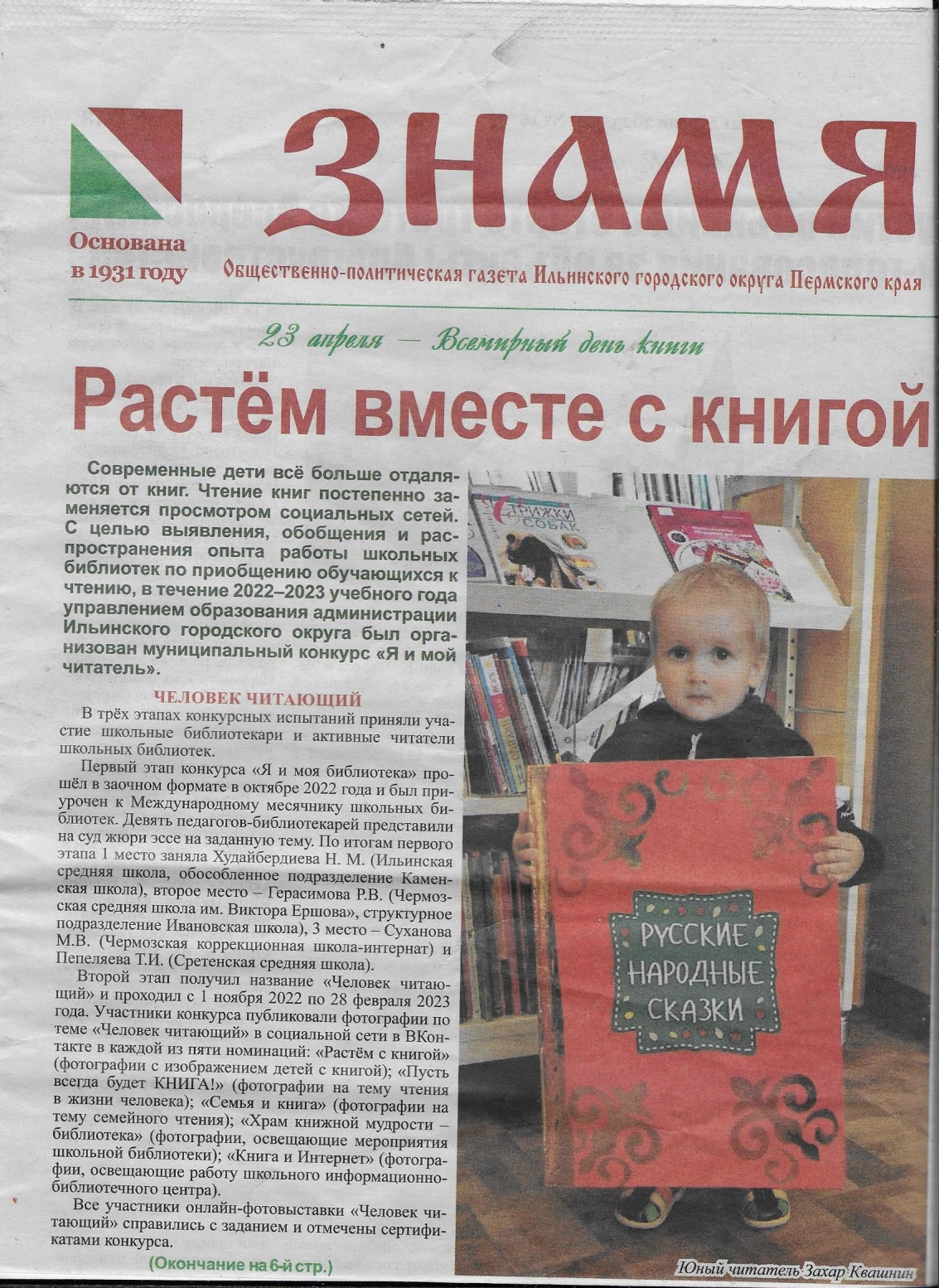 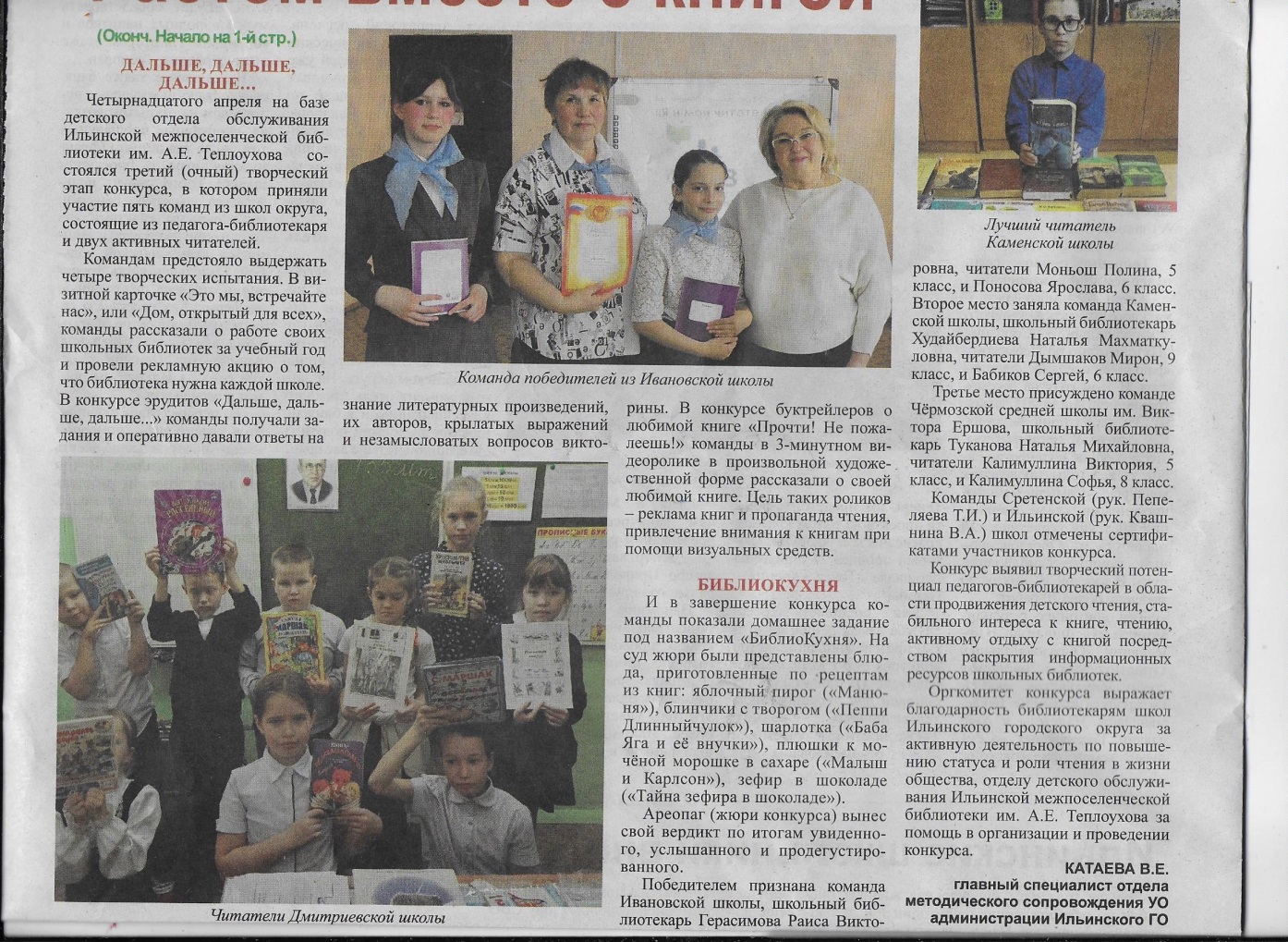 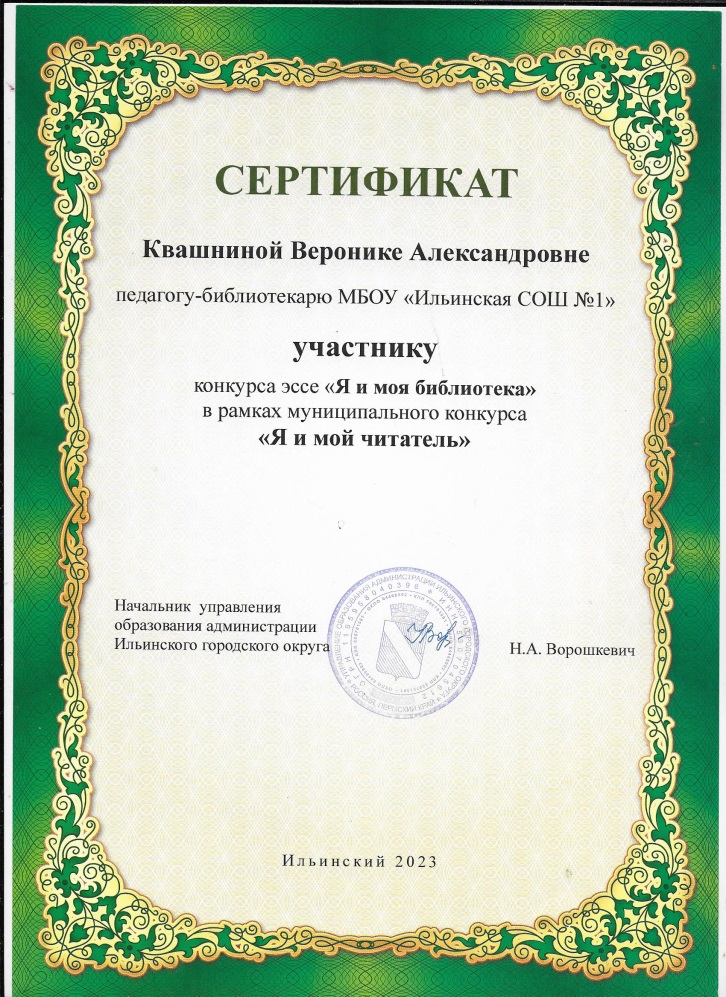 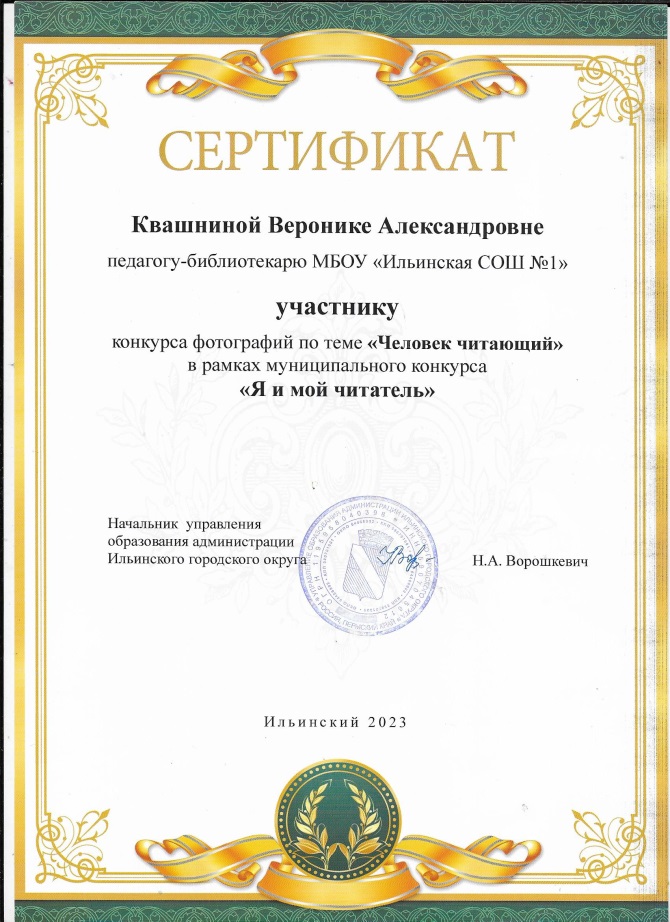 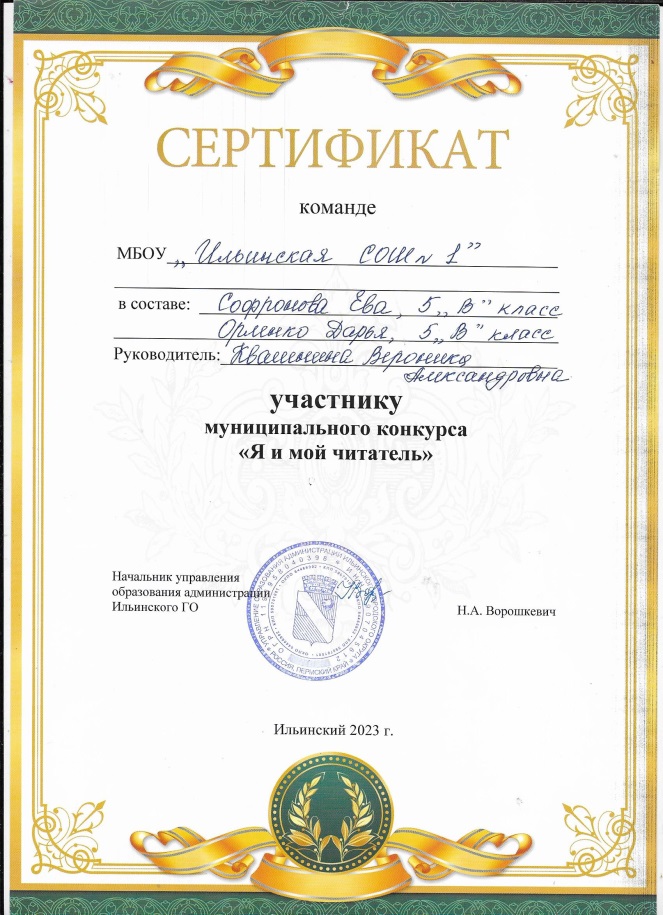 